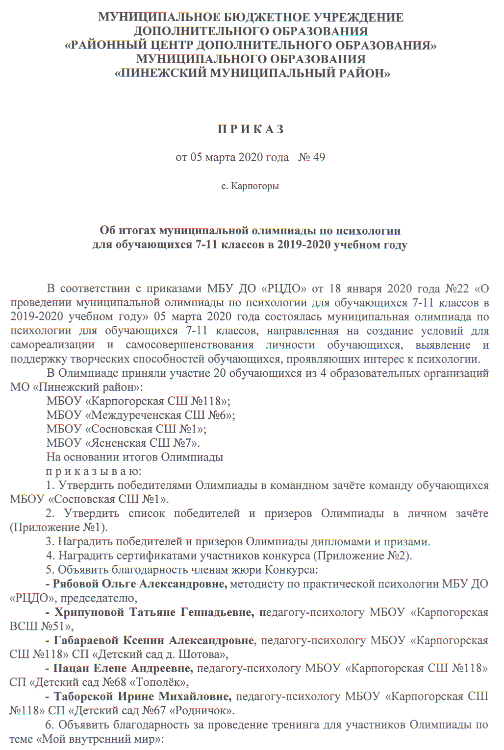 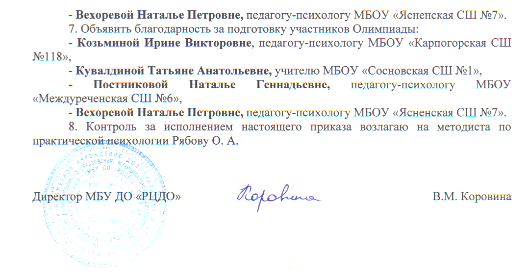 Приложение №1к приказу МБУ ДО «РЦДО»№ 49 от 05 марта 2019 годаСписок победителей и призёров муниципальной олимпиады по психологии для обучающихся 7-11 классов в 2019-2020 учебном годуЛичный зачёт среди обучающихся 7-8 классовЛичный зачёт среди обучающихся 9-11 классовПриложение №2к приказу МБУ ДО «РЦДО»№ 49 от 05 марта 2020 годаСписок участников муниципальной олимпиады по психологии для обучающихся 7-11 классов в 2019-2020 учебном году№ ФИО участникаКлассОбразовательная организацияПедагог-наставникТип диплома1Горина Полина Александровна8ГМБОУ "Карпогорская СШ №118"Козьмина Ирина ВикторовнаПобедитель2Чистилина Полина Николаевна7АМБОУ "Карпогорская СШ №118"Козьмина Ирина ВикторовнаПризёр (II место)3Галимова Дарья Романовна7АМБОУ "Карпогорская СШ №118"Козьмина Ирина ВикторовнаПризёр (III место)№ ФИО участникаКлассОбразовательная организацияПедагоги-наставникиТип диплома1Ермолина Дарья Максимовна10БМБОУ "Карпогорская СШ №118"Козьмина Ирина ВикторовнаПобедитель2Шехина Надежда Михайловна9АМБОУ "Карпогорская СШ №118"Козьмина Ирина ВикторовнаПризёр (II место)3Кутьина Анна Владимировна11МБОУ "Сосновская СШ №1"Кувалдина Татьяна АнатольевнаПризёр (III место)№ФИО участникаОУКлассПедагог-наставник1Лесукова Карина АндреевнаМБОУ "Ясненская СШ №7"10Вехорева Наталья Петровна2Зварич Маргарита ВладимировнаМБОУ "Ясненская СШ №7"10Вехорева Наталья Петровна3Монастырева Валерия ИгоревнаМБОУ "Ясненская СШ №7"10Вехорева Наталья Петровна4Черемная Александра АлексеевнаМБОУ "Ясненская СШ №7"10Вехорева Наталья Петровна5Харин Александр ГригорьевичМБОУ "Междуреченская СШ № 6"9Постникова Наталия Геннадьевна6Житова Виктория АнтоновнаМБОУ "Междуреченская СШ № 6"9Постникова Наталия Геннадьевна7Омельченко Аделина ЮрьевнаМБОУ "Междуреченская СШ № 6"10Постникова Наталия Геннадьевна8Вдовина Анастасия АлександровнаМБОУ "Междуреченская СШ № 6"10Постникова Наталия Геннадьевна9Жильцова Татьяна АлександровнаМБОУ "Междуреченская СШ № 6"10Постникова Наталия Геннадьевна10Шехина Надежда МихайловнаМБОУ "Карпогорская СШ №118"9аКозьмина Ирина Викторовна11Ермолина Дарья МаксимовнаМБОУ "Карпогорская СШ №118"10бКозьмина Ирина Викторовна12Усынина Елизавета ЕвгеньевнаМБОУ "Карпогорская СШ №118"10вКозьмина Ирина Викторовна13Горина Полина АлександровнаМБОУ "Карпогорская СШ №118"8гКозьмина Ирина Викторовна14Мельникова Кристина АндреевнаМБОУ "Карпогорская СШ №118"7аКозьмина Ирина Викторовна15Чистилина Полина НиколаевнаМБОУ "Карпогорская СШ №118"7аКозьмина Ирина Викторовна16Таборская Алла ПавловнаМБОУ "Карпогорская СШ №118"7аКозьмина Ирина Викторовна17Галимова Дарья РомановнаМБОУ "Карпогорская СШ №118"7аКозьмина Ирина Викторовна18Кутьина Анна ВладимировнаМБОУ "Сосновская СШ №1"11Кувалдина Татьяна Анатольевна19Исакова Алёна ПетровнаМБОУ "Сосновская СШ №1"11Кувалдина Татьяна Анатольевна20Булыгина Елизавета МихайловнаМБОУ "Сосновская СШ №1"11Кувалдина Татьяна Анатольевна